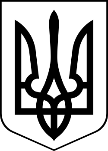 МЕНСЬКА МІСЬКА РАДА(вісімнадцята сесія восьмого скликання)РІШЕННЯ21 квітня 2022 року	м.Мена	№ 109Про внесення змін до рішення 15 сесії Менської міської ради 8 скликання від 09 грудня 2021 року № 823 Керуючись ст.26 Закону України «Про місцеве самоврядування в Україні»,  відповідно до рішення 15 сесії Менської міської ради 8 скликання від 09 грудня 2021 року №823 «Про реорганізацію шляхом приєднання юридичної особи – Величківський заклад загальної середньої освіти І-ІІ ступенів Менської міської ради Менського району Чернігівської області та створення філії опорного закладу освіти», з метою упорядкування проведення реорганізації в установленому законодавством порядку, здійснення заходів щодо реорганізації (приєднання) закладу освіти та у зв’язку з кадровими змінами, Менська міська радаВИРІШИЛА:Внести зміни до складу комісії з реорганізації шляхом приєднання юридичної особи - Величківський заклад загальної середньої освіти І-ІІ ступенів Менської міської ради Менського району Чернігівської області, затвердженого рішенням 15 сесії Менської міської ради 8 скликання від 09 грудня 2021 року №823 «Про реорганізацію шляхом приєднання юридичної особи – Величківський заклад загальної середньої освіти І-ІІ ступенів Менської міської ради Менського району Чернігівської області та створення філії опорного закладу освіти», виклавши її склад в новій редакції згідно з додатком до даного рішення (додається).Контроль за виконанням рішення покласти на постійну комісію міської ради з питань охорони здоров’я, соціального захисту населення, освіти, культури, молоді, фізкультури і спорту та заступника міського голови з питань діяльності виконавчих органів ради В.В.Прищепу.Міський голова							Геннадій ПРИМАКОВ